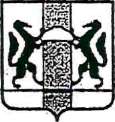 МИНИСТЕРСТВО ЖИЛИЩНО-КОММУНАЛЬНОГО ХОЗЯЙСТВА И ЭНЕРГЕТИКИНОВОСИБИРСКОЙ ОБЛАСТИПРИКАЗот 28.12.2015 г.                                                                                                          N 197г. НовосибирскОб организации внеплановых проверочных мероприятий техническимзаказчикомВ целях организации системы контроля качества реализации региональной программы капитального ремонтаприказываю:Управлению жилищной политики и развития жилищно-коммунального хозяйства министерства жилищно-коммунального хозяйства и энергетики Новосибирской области (Макавчик Е.В.) в случае поступившей информации (сообщения), содержащей замечания о качестве, полноте, сроках выполняемых (выполненных) работ по капитальному ремонту общего имущества многоквартирных жилых домов, расположенных на территории Новосибирской области, инициировать проведение техническим заказчиком, во взаимодействии с Фондом модернизации и развития жилищно-коммунального хозяйства муниципальных образований Новосибирской области (Региональный оператор по проведению капитального ремонта), внеплановые проверочные мероприятия объекта в течение двух дней с момента поступления информации (сообщения).Техническому заказчику во взаимодействии с Региональным оператором:проводить внеплановые проверочные мероприятия объекта, с оповещением представителей организаций, осуществляющих управление жилищным фондом, органов жилищного надзора, общественного контроля, заявителя.Техническому заказчику:после проведения внеплановых мероприятий составить акт осмотра объекта проверочных мероприятий и принять решение, определяющее комплекс мер в рамках исполняемых полномочий (далее - решение);направить акт осмотра и решение в управление жилищной политики и развития жилищно-коммунального хозяйства министерства жилищно- коммунального хозяйства и энергетики Новосибирской области.Министр4. Контроль за исполнением настоящего приказа возложить на заместителя министра жилищно-коммунального хозяйства и энергетики Новосибирской области Яковлева Игоря Николаевича.                    Ким Те Су